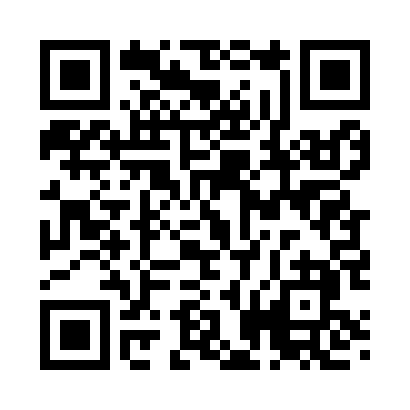 Prayer times for Corson Corner, Maine, USAWed 1 May 2024 - Fri 31 May 2024High Latitude Method: Angle Based RulePrayer Calculation Method: Islamic Society of North AmericaAsar Calculation Method: ShafiPrayer times provided by https://www.salahtimes.comDateDayFajrSunriseDhuhrAsrMaghribIsha1Wed3:535:2712:354:327:449:192Thu3:515:2612:354:327:469:213Fri3:495:2412:354:337:479:224Sat3:475:2312:354:337:489:245Sun3:455:2112:354:337:499:266Mon3:435:2012:354:347:519:287Tue3:415:1912:354:347:529:298Wed3:405:1712:354:357:539:319Thu3:385:1612:354:357:549:3310Fri3:365:1512:354:357:559:3511Sat3:345:1412:354:367:569:3612Sun3:325:1212:354:367:589:3813Mon3:315:1112:354:377:599:4014Tue3:295:1012:354:378:009:4215Wed3:275:0912:354:378:019:4316Thu3:265:0812:354:388:029:4517Fri3:245:0712:354:388:039:4718Sat3:225:0612:354:398:049:4819Sun3:215:0512:354:398:069:5020Mon3:195:0412:354:398:079:5221Tue3:185:0312:354:408:089:5322Wed3:165:0212:354:408:099:5523Thu3:155:0112:354:408:109:5724Fri3:135:0012:354:418:119:5825Sat3:125:0012:354:418:1210:0026Sun3:114:5912:364:428:1310:0127Mon3:094:5812:364:428:1410:0328Tue3:084:5712:364:428:1510:0429Wed3:074:5712:364:438:1510:0630Thu3:064:5612:364:438:1610:0731Fri3:054:5612:364:438:1710:08